TOESTEMMINGSVERKLARING KORAAL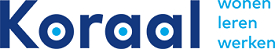 Opvragen medische gegevens apotheek bij aanmeldingVerklaart toestemming te geven aan:Voor het beschikbaar stellen van:medicatieoverzichtTen behoeve van:Aanmelding van bovengenoemde jeugdige bij De La Salle. Deze gegevens worden verstrekt aan de arts van De La SalleDeze verklaring wordt bewaard in het cliëntendossier.	TOESTEMMINGSVERKLARING KORAAL Opvragen medische gegevens huisarts bij aanmeldingVerklaart toestemming te geven aan:Voor het beschikbaar stellen van:Medische voorgeschiedenisMedicatieoverzichtverwijzingenTen behoeve van:Aanmelding van bovengenoemde jeugdige bij De La Salle. Deze gegevens worden verstrekt aan de arts van De La Salle.Deze verklaring wordt bewaard in het cliëntendossier.		Naam jeugdige:Geboortedatum:BSN:Naam apotheek:Adres:Postcode en plaats:Telefoonnummer:Handtekening cliënt (12 jaar en ouder)	Handtekening cliënt (12 jaar en ouder)	Handtekening wettelijk vertegenwoordigerHandtekening wettelijk vertegenwoordigerDatum	:Datum	:Naam	:Naam	:Handtekening wettelijk vertegenwoordigerHandtekening wettelijk vertegenwoordigerDatum	:Naam	:Naam jeugdige:Geboortedatum:BSN:Naam huisartsenpraktijk:Naam huisarts:Dhr.   Mevr. Adres:Postcode en plaats:Telefoonnummer:Handtekening cliënt (12 jaar en ouder)	Handtekening cliënt (12 jaar en ouder)	Handtekening wettelijk vertegenwoordigerHandtekening wettelijk vertegenwoordigerDatum	:Datum	:Naam	:Naam	:Handtekening wettelijk vertegenwoordigerHandtekening wettelijk vertegenwoordigerDatum	:Naam	: